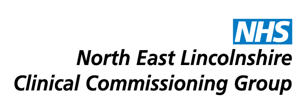 Report to:NEL CCG Joint Co-Commissioning Committee Presented by:Jill Cunningham, Service ManagerDate of Meeting:28th April 2016Subject:Proactive Case Finding and Case Management Service SpecificationStatus: OPEN	            CLOSED Complies with latest CCG Strategy for Primary Medical Services, if not,             please give a brief reason why:OBJECT OF REPORT:Outlines the CCGs plan to offer a local enhanced service specification to Practices that builds on the NHSE Avoiding Unplanned Admissions Service Specification and supports the CCGs local commissioning plans.STRATEGY:The proposal within this paper is in line with the CCG agreed service strategy, and recent commissioning intentions.IMPLICATIONS:The plan is to bring together the elements of the NHSE Avoiding Unplanned Admissions (AUA) DES and CCG local requirements into one specification as follows:NHSE Elements - £2.87 per patient population, this is the national payment for NHSE DES and gives Practices the opportunity to implement the elements of the NHSE AUA Enhanced Service. Reporting would be via the CCG rather than NHSE online tool and would therefore simplify reporting arrangements for Practices.CCG Elements – A total of £3.87 per patient population: Builds on the AUA specification by expanding those elements out to a wider cohort of patients locally. This will support the roll out of the support to cares homes project and would include – Housebound with no health needs at present, requiring medicines review only;Short-term housebound following short spells of ill health/surgery/injury;Care home patients, not already identified within the 2% but who would benefit from regular review in conjunction with the Support to Care Homes Co-ordination Team. Includes a requirement for Practices to achieve a reduction or maintain baseline A&E attendances and admissions.Offers Practices an additional payment for working with the CCG and other health and social care partners to understand how the top 2% of patients can be better supported by services intervening at an earlier stage.Offers Practices an additional payment for completion of Summary Care Records for all patients in the identified cohort. This piece of work complements the CCGs plan for reducing Unplanned Admissions through conveyance avoidance measures linked to the SPA.As previously discussed with the committee the CCG investment will be drawn from the previous over 75s service investment, a proportion of which has also been invested in the support to care homes project.Final split of payments across these elements is still to be determined and will be subject to agreement from NHSE to incorporate their agreement into a local specification.RECOMMENDATIONS (R) AND ACTIONS (A) FOR AGREEMENT:RECOMMENDATIONS (R) AND ACTIONS (A) FOR AGREEMENT:The Joint Co-Commissioning Committee is asked to comment on the detail of the specification and agree the investment.Further, the Committee is asked to delegate the final decision on the specific breakdown of payment to each element of the specification to Deputy Chief Executive, Cathy Kennedy or Assistant Director Co-Commissioning, Julie Wilson.Yes/NoCommentsDoes the document take account of and meet the requirements of the following:i)Mental Capacity ActN/Aii)CCG  Equality Impact AssessmentN/Aiii)Human Rights Act 1998N/Aiv)Health and Safety at Work Act 1974N/Av)Freedom of Information Act 2000 / Data Protection Act 1998Yiv)Does the report have regard of the principles and values of the NHS Constitution?www.dh.gov.uk/en/Publicationsandstatistics/Publications/PublicationsPolicyAndGuidance/DH_113613Y